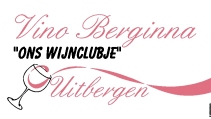 donderdag 17 novemberVakantiewijnMarc Van Roy :Bourgogne Tonnerre Blanc 2009 -> 7.20 eurBourgogne Epineuil Rouge 2009 -> 7.50 eurMiet :Haut savoieAnn en FreddyDuitse RieslingFrans :ToscanieSteven :bardolinoAmoury :Weissburgunder, Riesling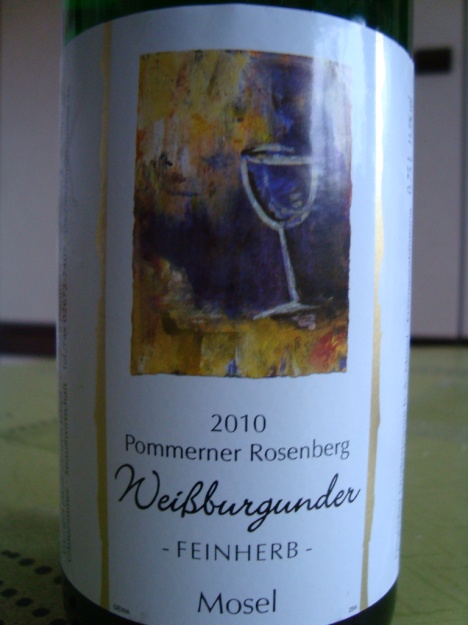 Weingut Jakob Zenzen ErbenPommerner Rosenberg – 2010erWeissburgunder, Deutser Qualitätswein b.A.Feinherb, frisch, anhalter GeschmackEin herrlicher Wein zur puren Lust.Der Stoff, aus dem Träume sind.A.P. Nr. 1 634 074 3 1111,5%		R.S. 24,1g/L	Säure 8,2g/L
30/04/2011 gebotteld		Prijs: 4,50€Weingut Schneiders-MoritzRiesling feinherbFeinfruchtiges Rieslingbukett, kräftig und vollmundig im GeschmackEin typischer Riesling der Region mit feinnerviger Fruchtsäure, viel Mineralität und ausgeprägter jugendlicher FrischeA.P. Nr. 1 634 079 11 11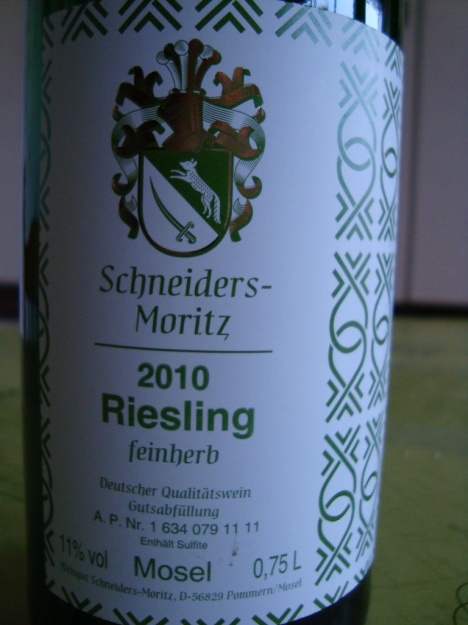 Silberner Kammerpreis11%		R.S. 18,4g/L	Säure 6,6g/L					Prijs: 6,90€Wat betekent de A.P. nummering op de flessen?Bvb 1 634 079 11 111  Landwirtschaftskammer Koblenz634  Pommern/Mosel074  Weingut Jakob Zenzen Erben3 11  3de Anstellüng zür Qualitätskontrolle der Landwirtschaftskammer in Jahr 2011